ROMÂNIA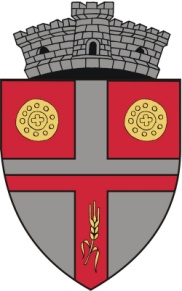 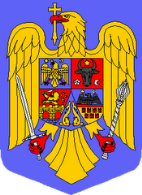 JUDEŢUL TIMIŞCOMUNA BOLDURCONSILIUL LOCALP R O I E C T  D E  H O T Ă R Â R ENr.  _____ / ____________2017privind aprobarea Regulamentului referitor la condiţiile în care serealizează accesul furnizorilor de reţele publice de comunicaţii electronice peproprietatea publică sau privată a comunei BoldurCONSILIUL LOCAL AL COMUNEI BOLDUR, JUDETUL TIMIȘ.-Având în vedere: Dipoziţiile art.6 alin.(3), alin.(4) şi  precum  şi art.13 din Legea nr.154/2012, privind regimul infrastructurii reţelelor de comunicaţii electronice, coroborate cu dispoziţiile art.51 alin.(2) din O.G. nr.43/1997, republicată, privind regimul drumurilor; Dispoziţiile art.3 alin.(3), art.12 alin.(1) şi (2), ale art.47 alin.(2) din Legea nr.159/2016, privind regimul infrastructurii fizice a reţelelor de comunicaţii electronice, precum şi pentru stabilirea unor măsuri pentru reducerea costului instalării reţelelor de comunicaţii electronice; 	Punctul IV. 6.1. pag.29 din Decizia nr.11/10.04.2015, emisă de Camera de Conturi a Judeţului Timiş, privind stabilirea unor taxe prevăzute de legislaţia în vigoare; Prevederile art.486 alin.(1), (2), din Codul fiscal - Legea nr.227/2015, cu modificările şi completările ulterioare; Prevederile art.7 din Legea nr.52/2003, privind transparenţa decizională în administraţia publică, cu modificările şi completările ulterioare şi ale Legii nr.544/2001, privind liberul acces la informaţiile de interes public, cu modificările şi completările ulterioare;Rapoartele de specialitate ale Consiliului Local al comunei Boldur;În temeiul art.36 alin.(2), lit.”c”, alin.(5), art.45 şi art.115 alin.(1) lit.b) din Legea nr.215/2001, privind administraţia publică locală, republicată, cu modificările şi completările ulterioare, adoptă prezenta:H O T Ă R Â R E:Art.1- (1) Se aprobă exercitarea dreptului de acces pentru folosinţa proprietăţii publice şi private a comunei Boldur, de către furnizorii de reţele de comunicaţii electronice, autorizaţi în condiţiile legislaţiei din domeniul comunicaţiilor electronice.  Art.2-  Se aprobă Regulamentul privind condiţiile în care se realizează accesul pe proprietatea publică sau privată a comunei Boldur, de către furnizorii de reţele de comunicaţii electronice în vederea instalării, întreţinerii, înlocuirii sau mutării reţelelor de comunicaţii electronice sau a elementelor de infrastructură necesare susţinerii acestora, precum şi măsurile privind construirea de reţele de comunicaţii electronice şi a tarifelor de utilizare, ce constituie parte integrantă la prezenta hotărâre. Art.3.- Exercitarea dreptului de acces pentru folosinţa proprietăţii publice şi private a comunei Boldur, de către furnizorii de reţele de comunicaţii electronice, se va face numai după încheierea unui contract în formă autentică, între Comuna Boldur în calitate de titular al dreptului de proprietate publică şi/sau privată asupra terenurilor şi furnizorul/furnizorii reţelei de comunicaţii electronice autorizaţi.Art.4.- (1) Începând cu data semnării contractului în formă autentică, furnizorii de reţele de comunicaţii electronice, vor achita un preţ reprezentând contravaloarea dreptului de folosinţă asupra terenului ocupat cu reţele de comunicaţii electronice după cum urmează: pentru reţelele subterane : 3 lei/ml/anpentru reţelele supraterane : 3 lei/ml/anpentru reţele amplasate aerian pe stâlpi/suporturi : 3 lei/ml/ancăminele racord reţele subterane/supraterane : 5 lei/m³/an. antene montate pe imobile : 30 lei/mp/an(2) Sumele astfel încasate se constituie venit la bugetul local, iar tarifele sunt scutite de TVA. Art.5.- Furnizorii de reţele publice de comunicaţii electronice care deţin pe raza comunei Boldur la data intrării în vigoare a prezentei hotărâri reţele publice de comunicaţii electronice, au obligaţia de a prezenta o declaraţie pe propria răspundere cu privire la lungimea şi dimensiunile tuburilor/canalelor/galeriilor, numărul şi dimensiunile căminelor pentru reţele subterane, lungimea reţelelor supraterane, precum şi date concrete cu privire la echipamentele tehnice aferente acestora, care se află pe domeniul public sau privat al comunei Boldur, în termen de maxim 30 de zile de la solicitarea scrisă a acestor informaţii.  Art.6.- (1) Se împuterniceşte Primarul comunei Boldur d-l Stoi Constantin - Cristian,             să semneze în numele şi pentru Comuna Boldur, contractele de acces pe proprietatea publică şi/sau privată, ce se vor încheia în formă autentică între UAT - Comuna Boldur şi furnizorii de reţele de comunicaţii electronice, privind accesul pe proprietatea publică/ privată a unităţii administrativ teritoriale în vederea instalării, utilizării, întreţinerii, înlocuirii sau mutării reţelelor publice de comunicaţii electronice ori a elementelor de infrastructură necesare susţinerii acestora.(2) Cheltuielile ocazionate de autentificarea contractului de acces încheiat între Comuna Boldur şi furnizorii de reţele publice de comunicaţii electronice, cad în totalitate în sarcina furnizorului. Art.7.- Furnizorii de reţele de comunicaţii electronice care exercită dreptul de acces pe proprietatea publică/privată a comunei Boldur, au obligaţia de a transmite o copie de pe contractul de acces pe proprietatea publică/privată către ANCOM.Art.8. - Prezenta hotărâre se comunică: - Instituţiei Prefectului judeţul Timiş;- Primarului comunei Boldur; - Cetăţenilor comunei Boldur, prin afişare; - Furnizorilor de reţele de comunicaţii electronice- un exemplar la dosar.          PREŞEDINTE DE ŞEDINŢĂ,     LAUDACESCU SILVIU GABRIEL        ……………………………......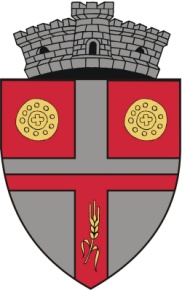 ROMÂNIAJUDEŢUL TIMIŞCOMUNA BOLDURNR. 4366 /06.11.2017            						RAPORT DE SPECIALITATEprivind aprobarea Regulamentului referitor la condiţiile în care serealizează accesul furnizorilor de reţele publice de comunicaţii electronice peproprietatea publică sau privată a comunei BoldurEXPUNEREA DE MOTIVE:	Având în vedere dispoziţiile Legii nr.154/2012, privind regimul infrastructurii reţelelor de comunicaţii electronice care stabileşte condiţiile în care se realizează accesul pe proprietatea publică şi privată în vederea instalării, întreţinerii, înlocuirii ori mutării reţelelor de comunicaţii electronice sau a elementelor de infrastructură necesare susţinerii acestora, coroborat cu dispoziţiile Legii nr.159/2016, aceste dispoziţii se aplică în mod unitar tuturor furnizorilor de reţele publice de comunicaţii electronice, furnizorilor de reţele private de comunicaţii electronice, persoanelor care deţin sau controlează elemente de infrastructură.	Aşadar, dreptul de acces pe proprietatea publică şi privată a Comunei Boldur, constituie în temeiul legii un drept de folosinţă în oricare din modalităţile admise de lege, care se exercită cu respectarea principiului minimei atingeri aduse proprietăţii. 	În baza art.6 alin.(1) din Legea nr.154/2012, autorităţile administraţiei publice locale, care exercită dreptul de administrare asupra imobilelor proprietate publică şi privată a unităţilor administrativ teritoriale, au obligaţia de a publica, pe pagina proprie de internet şi prin afişarea în locuri vizibile, la sediul Primăriei, condiţiile în care se realizează dreptul de acces la acest imobil şi documentele pe care solicitantul urmează să le prezinte în vederea dovedirii îndeplinirii acestor condiţii. Totodată, conform dispoziţiilor Legii nr.52/2003, privind transparenţa decizională în administraţia publică, proiectul de hotărâre împreună cu expunerea de motive, referatul/referatele şi anexele vor fi publicate pe site-ul primăriei.	Mai mult, situaţia descrisă mai sus a fost constatată şi de către auditorii publici externi ai Camerei de Conturi a Judeţului Timiş, prin Decizia nr.11/2015, având la baza Raportul de control şi Procesul verbal de constatare, fiind obligaţi să luăm măsurile legale ce se impun.	Întrucât, situaţia juridică incertă privind domeniul public şi privat al comunei Boldur a fost determinată de neînscrierea proprietăţii în cartea funciară, nefiind suficient evidenţierea proprietăţii doar în inventarul public al bunurilor din domeniul public, astfel au fost luate măsuri legale pentru înscrierea terenurilor în cartea funciară, în vederea încheierii contractelor de acces în forma autentică la notarul public. 	În acest scop, propunem spre dezbatere şi aprobare Consiliului Local al comunei Boldur, proiectul de hotărâre anexat şi iniţiat de d-l Primar. 			PRIMAR,                       Stoi Constantin - Cristian                                                     Consilier juridic,                                                                                                  Bucur Florian - Gabriel	NR. 4366 / 06.11.2017A V I ZAbilitat de dispoziţiile art.117, lit.”a” din Legea nr.215/2001, privind administraţia publică locală, republicată, avizez favorabil, din punct de vedere al legalităţii, proiectul de hotărâre cu privire la aprobarea Regulamentului referitor la condiţiile în care se realizează accesul furnizorilor de reţele publice de comunicaţii electronice pe proprietatea publică sau privată a comunei Boldur. SECRETAR,Laudacescu Călin - CornelANEXA nr.1/la H.C.L. nr.................REGULAMENTreferitor la condiţiile în care se realizează accesul furnizorilor de reţele publice decomunicaţii electronice pe proprietatea publică sau privată a comunei BoldurArt.1. (1) Furnizorii de retele publice de comunicaţii electronice, autorizaţi în condiţiile legislaţiei din domeniul comunicaţiilor electronice, au dreptul de acces pe proprietatea publică sau privată a comunei Boldur  în condiţiile prezentului Regulament.     (2) Persoanele care furnizează exclusiv pentru nevoi proprii reţelele de comunicaţii electronice, cu respectarea condiţiilor prevăzute de legislaţia comunicaţiilor electronice, au dreptul de acces pe proprietatea publică a comunei Boldur, în condiţiile prezentului Regulament.	Art.2. Furnizorii de reţele de comunicaţii electronice beneficiază de dreptul de acces pe proprietăţi pe, deasupra, în sau sub imobilele proprietate publică/privată a comunei, inclusiv pe drumuri, poduri, stâlpi, păduri şi terenuri agricole, în condiţiile prezentului regulament, dacă sunt îndeplinite următoarele condiţii: exerciţiul acestui drept cu contravine uzului sau interesului public căruia îi sunt destinate imobilele în cauză; efectuarea lucrărilor în cauză nu este de natură să contravină cerinţelor specifice de urbanism, de amenajare a tgeritoriului sau privind calitatea în construcţii ori celor privind protecţia mediului, a sănătăţii, apărării, ordinii publice şi siguranţei naţionale, pe care trebuie să le respecte activităţile ce se desfăşoară pe, deasupra, în sau sub imobilele în cauză. Art.3. Furnizorii de reţele publice  de comunicaţii electronice beneficiază de dreptul de acces pe proprietăţi pe, deasupra, în sau sub imobilele proprietate publică/privată a comunei, dacă sunt îndeplinite cumulativ următoarele condiţii :a) dreptul de folosinţă asupra imobilelor în cauză nu ar fi afectat sau ar fi afectat într-o măsură neseminificativă prin efectuarea acestor lucrări.b) dacă un alt furnizor de reţele de comunicaţii electronice, autorizat în condiţiile legislaţiei din domeniul comunicaţiilor electronice, a efectuat deja lucrări de acces pe proprietăţi, deasupra, în sau sub imobilele în cauza, dreptul de folosinţă asupra imobilelor nu ar fi afectat în mod permanent de o restrângere suplimentară prin efectuarea unor noi asemenea lucrări; c) efectuarea lucrărilor de acces pe proprietăţi nu este de natură să contravină cerinţelor specifice de urbanism, de amenajare a teritoriului sau privind calitatea în construcţii ori celor privind protecţia mediului, a sănătăţii sau a ordinii publice, pe care trebuie să le respecte activităţile ce se desfăşoară pe, deasupra, în sau sub imobilele în cauză;          d) să existe acordul titularului dreptului de proprietate privată asupra imobilului afectat de a încheia un contract, prin care să se stabilească condiţiile de exercitare a dreptului de acces pe proprietatea sa privata sau, în cazul refuzului, să existe o hotarâre judecatorească irevocabilă, care să ţină loc de contract între părţi.	Art.4. Condiţiile stabilite în vederea exercitării dreptului de acces potrivit prezentului regulament, respectă principiul transparenţei şi obiectivităţii şi vor fi nediscriminatorii faţă de toţi furnizorii de reţele de comunicaţii electronice. Art.5. Aceste prevederi se aplică şi în cazul dreptului de acces în spaţiile aflate în proprietate indiviză din clădirile cu mai multe locuinţe, inclusiv în ceea ce priveşte fixarea reţelelor de comunicaţii electronice sau a unor elemente de infrastructura necesare susţinerii acestora pe zidurile ori terasele acestor clădiri. Art.6. Dreptul de acces prevăzut la art.1 este un drept care se exercită în condiţiile legii, cu respectarea principiului minimei atingeri aduse proprietăţii. Art.7. Comuna Boldur, cu sediul în Boldur, nr.176, primeşte, la sediul Primariei Comunei Boldur, Secretarul comunei sau la fax: 0256 - 356947, cererile de acces pentru proprietatea publică sau privată a comunei, pentru amplasarea reţelelor de comunicaţii electronice;În vederea exercitării dreptului de acces pe proprietatea publică/privată, solicitantul va trimite o cerere la titularul dreptului de administrare- Consiliul Local al comunei Boldur, asupra imobilului respectiv, însoţită de toate documentele solicitate.Cererea de acces va conţine informaţii cu privire la: a) datele de identificare şi de contact ale furnizorului de reţele de comunicaţii electronice care intenţionează să realizeze lucrările de acces pe proprietatea publică/privată a comunei; b) zona în care se intenţionează să se realizeze dreptul de acces pe proprietatea publică/privată a comunei; {ex. Plan de situaţie) c) lucrările ce urmează a fi efectuate;  d) scopul solicitării dreptului de acces în zona respectivă (scris în Memoriu de prezentare şi în cerere- adresă de solicitare a accesului pe proprietatea publică); e) durata estimativă a realizării lucrărilor, cu durata menţinerii reţelelor. Pe lângă cerere, solicitantul va mai prezenta următoarele documente:a) documente de identificare societate (agent economic), copie CUI şi certificat de înregistrare şi certificat constatator de la Oficiul Registrului Comerţului, în copii certificate pentru conformitate cu originalul; b) actul de identitate al administratorului sau împuternicitului legal (copie certificată); c) împuternicire că reprezintă societatea, în copie certificată pentru conformitate cu originalul. Art.8. Titularul dreptului de administrare- Consiliul Local al comunei Boldur prin aparatul de specialitate al primarului comunei Boldur, va analiza îndeplinirea condiţiilor de acces şi va comunica solicitantului soluţia motivată, în termen de cel mult 30 de zile de la data primirii cererii şi a documentelor care atestă îndeplinirea condiţiilor de acces. Art.9. (1) Exercitarea dreptului de acces conform art.1 se va face numai după încheierea unui contract, în formă autentică, cu titularul dreptului de administrare - Consiliul Local al comunei Boldur, reprezentat prin Primar.	(2) Contractul încheiat, va urma modelul contractului  - cadru stabilit de Autoritatea Naţională pentru Administrare şi Reglementare în Comunicaţii. 	(3) Condiţiile stabilite prin contractul încheiat trebuie să fie nediscriminatorii faţă de toţi furnizorii de reţele de comunicaţii electronice. 	(4) Contractul încheiat în condiţiile prezentului Regulament, înscris în cartea funciară a imobilului pe care se exercită dreptul de acces, este opozabil oricărui titular al unui drept real asupra imobilului respectiv, deţinătorului cu orice alt titlu, precum şi dobânditorilor imobilului. 	(5) În termen de 15 zile de la data încheierii contractului în vederea exercitării dreptului de acces pe proprietatea publică/privată a comunei Boldur, titularul dreptului de administrare Consiliul Local Boldur, prin aparatul de specialitate al primarului, are obligaţia de a publica acest contract pe pagina sa de internet. 	(6) Furnizorii de reţele de comunicaţii electronice care exercită dreptul de acces pe proprietatea publică/privată a comunei Boldur, au obligaţia de a transmite o copie de pe aceste contracte ANCOM, care are obligaţia de a o pune la dispoziţia oricărei persoane interesate. Art.9. Acordarea dreptului de acces poate fi refuzată doar în cazuri obiective şi temeinic justifícate. Motivele care au determinat respingerea cererii se comunică solicitantului. Art.10. Refuzul acordării dreptului de acces poate fí atacat de catre solicitant direct la instanţa competentă, în condiţiile legii. Art.11. Este interzisă acordarea sau menţinerea unor drepturi speciale ori exclusive în ceea ce priveşte instalarea sau furnizarea de reţele de comunicaţii electronice, inclusiv cu privire la instalarea unor elemente de infrastructură asociată reţelelor de comunicaţii electronice. Art.12. (1) Tarifele pentru exercitarea dreptului de acces pe proprietatea publica sau privata a comunei este pentru:pentru reţelele subterane : 3 lei/ml/an;pentru reţelele supraterane : 3 lei/ml/an;pentru reţele amplasate aerian pe stâlpi/suporturi : 3 lei/ml/an;căminele racord reţele subterane/supraterane : 5 lei/m³/an;antene montate pe imobile : 30 lei/mp/an.(2) Sumele astfel încasate se constituie venit la bugetul local, iar tarifele sunt scutite de TVA. (3) Tarifele au fost stabilite cu respectarea următoarelor principii: a) să fie justificate şi proporţionale cu afectarea imobilului respectiv- trotuarele, străzile, terenurile, clădirile din proprietatea publică/privată a comunei Boldur; b) să acopere doar prejudiciile directe şi certe cauzate prin efectuarea lucrărilor, precum şi prin existenţa şi funcţionarea elementelor de infrastructură ale reţelelor de comunicaţii electronice care fac obiectul acestor lucrări; c) să aibă în vedere, atunci când este cazul, plusul de valoare adus imobilului respectiv, prin instalarea reţelelor de comunicaţii electronice sau a elementelor de infrastructură necesare susţinerii acestora. (4) Tarifele maxime stabilite la art.12, acoperă contravaloarea lipsei de folosință și despăgubirea pentru prejudiciile directe și certe cauzate prin efectuarea lucrărilor, precum și prin existența și funcționarea rețelelor de comunicații electronice și a elementelor de infrastructură fizică instalate pe proprietatea publică şi privată, avându-se în vedere următoarele criterii:categoria de folosinţă şi suprafaţa de teren afectată cu ocazia efectuării lucrărilor;tipurile de culturi şi plantaţii afectate de lucrări;categoria construcţiei (construcţii de clădiri sau construcţii inginereşti) şi suprafaţa construită afectată cu ocazia efectuării lucrărilor; gradul de uzură a imobilului;lipsa de folosinţă a proprietăţii publice/private afectat de restricţionarea acestui drept. (5) Pentru neplata tarifelor la termenele prevăzute în contract, furnizorul de comunicaţii electronice datorează penalităţi în cuantum de 2% pentru fiecare lună sau fracţiune de lună, începând cu ziua imediat următoare termenului de scadenţă şi până la data stingerii sumei datorate inclusiv.   Art.13.(1) Autoritatea administrativă publică locală care exercită dreptul de administrare asupra imobilelor proprietate publică sau privată  a comunei va publica, pe pagina proprie de internet şi prin afişarea în locuri vizibile, la sediul Primăriei, condiţiile în care se realizeaza dreptul de acces la acest imobil şi documentele pe care solicitantul urmează să le prezinte. Publicaţia prevăzută va cuprinde cel putin: (2) Imobilele pe care se pot instala stâlpii şi reţelele de comunicaţii electronice este format din  terenul aferent trotuarelor, drumurilor comunale și sătești, terenuri agricole, în imobilele instituţiilor  publice sau în imobile proprietate privată a comunei Boldur.Art.14. (1) Începând cu data intrării în vigoare a prezentului regulament, furnizorii de reţele publice de comunicaţii electronice au obligaţia să solicite în maxim 60 de zile, încheierea contractului de acces pentru reţelele de comunicaţii electronice deţinute pe proprietatea publică/privată a comunei Boldur.  (2) În situaţia în care contractul de acces a furnizorilor de retele publice de comunicaţii electronice, pe proprietatea publică şi privată nu se poate încheia în termen de două luni de la data primirii solicitării de încheiere a contractului de acces pe proprietatea publică/privată a comunei Boldur, potrivit dispoziţiilor legale, oricare dintre părţi se poate adresa instanţei de judecată competente. (3) În cazul în care cererea este găsită întemeiată, instanţa poate pronunţa o hotărâre care să ţină loc de contract între părţi. (4) Hotărârea judecătorească pronunţată de instanţă ca urmare a unei cereri înaintate în condiţiile prevederilor alin.(2) poate fi atacată cu recurs. (5) Furnizorii de reţele publice de comunicaţii electronice care deţin pe raza comunei Boldur la data intrării în vigoare a prezentei hotărâri reţele publice de comunicaţii electronice, au obligaţia de a prezenta o declaraţie pe propria răspundere cu privire la lungimea şi dimensiunile tuburilor/canalelor/galeriilor, numărul şi dimensiunile căminelor pentru reţele subterane, lungimea reţelelor supraterane, precum şi date concrete cu privire la echipamentele tehnice aferente acestora, care se află pe domeniul public sau privat al comunei Boldur, în termen de maxim 30 de zile de la solicitarea scrisă a acestor informaţii.  Art.15. Limitările tehnice cu privire la exercitarea dreptului de acces, care rezultă din caracteristicile de uz sau interes public/privat  ale imobilului vor fi stabilite prin Certificatul de urbanism în funcţie de amplasamentul elementelor de infrastructură necesare susţinerii a reţelelor de comunicaţii electronice, cu respectarea prevederilor PUG ale comunei Boldur.Art.16. (1) Titularul dreptului de administrare - Consiliul Local al comunei Boldur, asupra imobilelor proprietate publică/privată a comunei, poate solicita furnizorilor de reţele de comunicaţii electronice includerea în contracte a unor clauze care limitează exercitarea dreptului de acces în anumite zone, astfel încât să nu fie afectată realizarea altor proiecte de utilitate publică.	(2) Clauzele stabilite în conformitate cu prevederile alineatului 1 nu vor afecta funcţionalitatea elementelor de infrastructură şi a reţelelor de comunicaţii electronice şi vor fi obiective, nediscriminatorii, proporţionale şi justificate. Art.17. În cazul în care Comuna Boldur doreşte să realizeze o investiţie într-o zonă afectată de reţele de comunicaţii electronice, investiţiile vor fi planificate/prevăzute din timp sau se va face o deviere a reţelei în condiţii tehnice identice cu respectarea următoarelor aspecte: - aducerea lucrărilor la starea iniţială a elementelor afectate;- se stabilesc distanţele minime de amplasare faţă de alte reţele existente;- se solicită Avizul Unic. Art.18. Furnizorul reţelei de comunicaţii electronice va răspunde material, civil sau penal funcţie de situaţie, pentru eventuale accidente sau pagube produse de instalarea sau funcţionarea reţelelor de comunicaţii electronice, indiferent de locul în care sunt amplasate acestea. Art.19. În cazul în care se impune efectuarea unor lucrări de întreţinere sau de reparaţii cu caracter de urgenţă, pentru prevenirea sau înlăturarea consecinţelor generate de producerea unei calamităţi naturale ori a unui sinistru deosebit de grav sau a unor lucrări de întreţinere ori de reparaţii impuse de asigurarea continuităţii furnizării reţelelor şi serviciilor de comunicaţii electronice, persoanele împuternicite de furnizori de reţele de comunicaţii electronice, au drept de acces pe baza unei notificări scrise şi comunicate titularului dreptului de folosinţă Primăriei comunei Boldur sau, în lipsa acestuia, titularului dreptului de administrare Cinsiliul Local al comunei Boldur, asupra imobilului respectiv. Art.20. Autoritatea publică locală-Consiliul Local al comunei Boldur, prin aparatul propriu de specialitate al primarului, nu poate stabili impozite, taxe, tarife sau alte sume suplimentare faţă de sumele ce rezultă din contractele încheiate în condiţiile prezentului regulament de către părti, pentru ocuparea şi folosinţa imobilelor proprietate publică/privată a comunei de către furnizorii de reţele de comunicaţii electronice. Art.21. Condiţiile stabilite în vederea exercitării dreptului de acces potrivit prezentului regulament respectă principiul transparenţei şi obiectivităţii şi vor fi nediscriminatorii faţă de toţi furnizorii de reţele de comunicaţii electronice.  	Art.22. Orice modificare a condiţiilor de acces va fi făcută publică şi se va comunica forurilor superioare. 	Art.23. (1) Prevederile prezentului regulament vor fi actualizate în funcţie de modificările de natură tehnică, tehnologică şi legislativă. 		(2) Prezentul Regulament s-a elaborat şi adaptat în funcţie de particularităţile locale şi de interesele actuale şi de perspectivă ale comunităţii locale, ţinând cont de prevederile legale în domeniu. 	Art.24. Prevederile prezentului regulament coroborat cu hotărârea Consiliului Local Boldur de aprobare a regulamentului, nu se aplică reţelelor de comunicaţii electronice deţinute sau administrate de către instituţiile ori autorităţile publice din cadrul sistemului naţional de apărare, ordine publică şi siguranţă naţională. 	Art.25. Prezentul regulament s-a elaborat şi aprobat în funcţie de particularităţile locale şi de interesele actuale şi de perspectivă ale comunităţii locale, ţinând cont de prevederile legale în domeniu.	Art.26. Prezentul regulament se completează cu prevederile Legii nr.154/2012, privind regimul infrastructurii reţelelor de comunicaţii electronice, ale OUG nr.111/2011, privind comunicaţiile electronice, Codul civil, Legea nr.159/2016, privind regimul infrastructurii fizice a reţelelor de comunicaţii electronice, precum şi pentru stabilirea unor măsuri pentru reducerea costului instalării reţelelor de comunicaţii electronice, precum şi celelalte reglementări legale în vigoare.             Președinte de ședință					            Secretarul comunei       Laudacescu Silviu - Gabriel					        Laudacescu Călin - Cornel 